Empires Thesis Statement ActivityThey have 5 minutes to make a thesis statement for the question. *Time Yourself!The more complex piece, that often loses students the point, is the “establishes a line of reasoning” piece. Students need have to have their reasoning behind their answer within the statement as well. See Heimler’s Video on Thesis Writing for more. 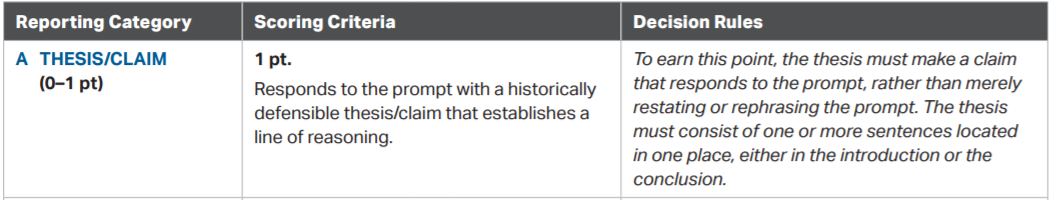 Evaluate the extent to which imperial expansion relied on technological advancements in both hemispheres during the period ca. 1450 to 1750 CE. Evaluate the effects of the rise of the Manchu (Qing) Dynasty on East Asia.Evaluate the extent to which the Ottoman Empire was similar to another region in the conquest of their respective regions between ca. 1450 and 1750 CE.Analyze the extent to which the Ottoman Empire changed the Middle East in the period ca. 1450 to 1750 CE.Evaluate the effect of religious tension in South Asia in the period ca. 1450 to 1750 CE.Evaluate the factors responsible for the rise of land-based empires in the period ca. 1450 to 1750 CE.Analyze the causes of religious tension within and between states during the period ca. 1450 and 1750 CE.Evaluate the extent to which religions or belief structures was a primary factor in expansion of states during the period ca. 1450 to 1750 CE.Evaluate the extent to which political and religious disputes led to rivalries and conflict between states during the period ca. 1450 to 1750 CE.